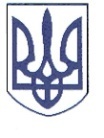 РЕШЕТИЛІВСЬКА МІСЬКА РАДАПОЛТАВСЬКОЇ ОБЛАСТІРОЗПОРЯДЖЕННЯ	06 березня 2023 року                                                                                            № 54 Про виплату грошової допомогина поховання Блохи С.Л.	Відповідно до ст. 34 Закону України ,,Про місцеве самоврядування в Україні”, рішення Решетилівської міської ради сьомого скликання від 09.11.2018 № 413-11-VII (11 позачергова сесія) ,,Про затвердження Комплексної програми соціального захисту населення Решетилівської міської ради на 2019-2023 роки” (зі змінами), Порядку надання грошової допомоги на поховання непрацюючих громадян, що не досягли пенсійного віку, затвердженого рішенням Решетилівської міської ради восьмого скликання від 28.02.2023 № 1297-30-VIII (30 позачергова сесія), розглянувши заяви та подані документи Блохи О.О.ЗОБОВ’ЯЗУЮ:Відділу бухгалтерського обліку, звітності та адміністративно-господарського забезпечення (Момот С.Г.) виплатити грошову допомогу в розмірі 2000 (дві тисячі) грн. Блосі Олені Олексіївні, яка зареєстрована та проживає за адресою: *** Полтавської області на поховання чоловіка Блохи Сергія Леонідовича.Міський голова                                                                           О.А. Дядюнова